İÇİNDEKİLERI -	GENEL BİLGİLER	1A.	MİSYON ve VİZYON	1B.	YETKİ ve SORUMLULUKLAR	1C.	İDAREYE İLİŞKİN BİLGİLER	21.	FİZİKSEL YAPI	22.	ÖRGÜT YAPISI	23.	BİLGİ ve TEKNOLOJİK KAYNAKLAR	34.	İNSAN KAYNAKLARI	35.	SUNULAN HİZMETLER	45.1.	Eğitim ve Öğretim Faaliyetleri	45.2.	Ar-Ge ve Girişimcilik Faaliyetleri	45.3.	Kurumsal Hizmetler	65.4.	Toplumsal Katkı Faaliyetleri	10D.	YÖNETİM ve İÇ KONTROL SİSTEMİ	12II -	AMAÇ ve HEDEFLER	13A.	İDARENİN AMAÇ ve HEDEFLERİ	13B.	POLİTİKALAR ve ÖNCELİKLER	141.	Temel Değerlerimiz	142.	Temel Performans Göstergeleri	14III -	FAALİYETLERE İLİŞKİN BİLGİ ve DEĞERLENDİRMELER	15A.	MALİ BİLGİLER	151.	BÜTÇE UYGULAMA SONUÇLARI	152.	TEMEL MALİ TABLOLARA İLİŞKİN AÇIKLAMALAR	15B.	PERFORMANS BİLGİLERİ	171.	FAALİYET BİLGİLERİ	172.	PERFORMANS SONUÇLARI	18IV -	DEĞERLENDİRME, ÖNERİ ve TEDBİRLER	22A.	KURUMSAL KABİLİYET ve KAPASİTENİN DEĞERLENDİRİLMESİ	22B.	ÖNERİ ve TEDBİRLER	22V -	EKLER	23A.	İÇ KONTROL GÜVENCE BEYANI	231.	HARCAMA YETKİLİSİ İÇ KONTROL GÜVENCE BEYANI	23TABLO DİZİNİTablo 1.	Bursa Teknik Üniversitesi Mimar Sinan Yerleşkesi Fiziki Alan Bilgileri	2Tablo 2.	Bursa Teknik Üniversitesi Yıldırım Yerleşkesi Fiziki Alan Bilgileri	2Tablo 3.	Teknolojik Kaynaklar ve Yazılımlar	3Tablo 4.	Kütüphane Kaynakları	3Tablo 5.	Akademik Personelin Kadro Doluluk Oranına Göre Dağılımı	3Tablo 6.	İdari Personelin Kadro Doluluk Oranına Göre Dağılımı	3Tablo 7.	Personelin Yaş İtibariyle Dağılımı	3Tablo 8.	Yayınlar	4Tablo 9.	Projeler	5Tablo 10.	Araştırma, Fikri Mülkiyet, Sergi ve Ödüler	5Tablo 11.	Laboratuvar Faaliyetleri	5Tablo 12.	Danışmanlık / Mentörlük Faaliyetleri	5Tablo 13.	Girişimcilik Faaliyetleri	6Tablo 14.	İhale Bilgileri	8Tablo 15.	Öğrenci ve Personele Sunulan Barınma Yemek ve Sağlık Hizmetleri	8Tablo 16.	Öğrenci ve Personele Sunulan Yemek ve Sağlık Hizmetleri	8Tablo 17.	2023 Yılı Toplam İş Sayıları	9Tablo 18.	Üniversitemizde Geliştirilen ve Güncellenen Yazılımlar	9Tablo 19.	Etüt Proje Çalışmaları	9Tablo 20.	Derslik ve Merkezi Birim Çalışmaları	9Tablo 21.	Kampüs Alt Yapısı Çalışmaları	9Tablo 22.	Muhtelif İş Çalışmaları	9Tablo 23.	Düzenlenen ve Katılım Sağlanan Faaliyetler	10Tablo 24.	Öğrenci Topluluklarının Düzenlediği Faaliyetler	11Tablo 25.	2023 Yılı Bütçe Gerçekleşme Tablosu	15Tablo 26.	Bütçe ve Finansman Tablosu	16GRAFİK DİZİNİGrafik 1.	2023 Yılı Toplam Ödenek Bütçesinin Dağılımı	15Grafik 2.	2023 Yılı Harcamalarının Dağılımı	16Grafik 3.	Toplam Ödeneklerin Harcamalara Göre Gerçekleşme Oranları	16ŞEKİL DİZİNİŞekil 1.	Harcama Birimi Organizasyon Şeması	2SUNUŞBursa Teknik üniversitesi, Doğa Bilimleri Mimarlık ve Mühendislik Fakültesi adıyla ilk olarak 21.07.2010 tarih ve 27648 sayılı Resmi Gazete’de yayınlanan Bakanlar Kurulu kararı ile kurulmuş olan fakülte 11.01.2018 tarihinde Mühendislik ve Doğa Bilimleri Fakültesi adını almıştır. Eğitim-öğretim süresi tamamen veya kısmen yabancı dille öğretim yapılan birimlerde bir yılı zorunlu hazırlık sınıfı olmak üzere beş yıldır. Öğretim dili Türkçe olan bölümlerde, hazırlık sınıfına devam etmek isteyen öğrenciler için bir yılı hazırlık olmak üzere toplam beş yıl ve doğrudan öğretime başlayanlar için ise dört yıldır. Faal bölümlerden Makine Mühendisliği, Metalürji ve Malzeme Mühendisliği, Polimer Malzeme Mühendisliği bölümlerinde müfredatın %30’u İngilizce verilmektedir. Mekatronik Mühendisliği, İnşaat Mühendisliği, Kimya, Kimya Mühendisliği, Elektrik-Elektronik Mühendisliği, Endüstri Mühendisliği, Gıda Mühendisliği, Çevre Mühendisliği, Bilgisayar Mühendisliği, Matematik, Fizik ve Biyomühendislik bölümlerinde ise eğitim dili %100 Türkçe verilmektedir. Akademik kadrolarımızda faal olmak üzere 48 profesör, 44 doçent, 74 doktor öğretim üyesi, 5 öğretim görevlisi ve 99 araştırma görevlisi toplam 270 öğretim elemanı mevcuttur. Bunun dışında fakültemizde muhtelif bölümler adına yurtdışında 1416 sayılı kanun çerçevesinde lisansüstü eğitimi alan 19 öğretim elemanı adayı bulunmaktadır. Üniversitemiz Lisansüstü Enstitüsünde lisansüstü eğitim alan ve aynı zamanda araştırma görevlisi kadromuzda fiilen çalışan 55 öğretim elemanı vardır.Birimimizin 2023 yılı Faaliyet Raporu ana hatlarıyla fakültemizin misyon ve vizyonu, yetki, görev ve sorumluluklarının dağılımı, fiziki yapı, araç-gereç ve malzeme envanteri, teşkilat şeması, eğitim ve öğretime yönelik sayısal veriler, öğretim elemanları ve idari personele dair bilgileri ihtiva etmektedir.Ayrıca fakültenin sunduğu hizmetler, amaç ve hedefler ile ilgili temel politika ve öncelikler, teknik ve mali durum ile ilgili rakamlara da yer verilmiştir.Raporda fakültenin öğretim elemanlarının bilimsel performansları ve birimimizin kurumsal kabiliyet ve kapasitelerinin değerlendirilmeleri ile ilgili görüş ve düşünceleri de takdim edilmiştir.Son olarak fakültemizin en iyi şekilde gelişip büyümesi için, öneri ve istekler belirlenerek ekli faaliyet raporu tamamlanmıştır.Üniversitemiz 2023 yılı faaliyetlerinde görev alan tüm personelimize teşekkür eder,Çalışmalarında başarılar dilerim. GENEL BİLGİLERMİSYON ve VİZYONYETKİ ve SORUMLULUKLARFakülte Organları; Fakülte Dekanı, Fakülte Kurulu ve Fakülte Yönetim Kuruludur. Fakülte Dekanı, kanun ile dekanlara verilmiş olan görevleri yerine getirirFakülte Kurulu ve Fakülte Yönetim Kurulu; 2547 sayılı Kanun ile Fakülte Kurulu ve Fakülte Yönetim Kurulu’na verilmiş görevleri yerine getirirler.Fakülte DekanıFakültenin ve birimlerinin temsilcisi olan dekan, rektörün önereceği, üniversite içinden veya dışından üç profesör arasından Yükseköğretim Kurulunca üç yıl süre ile seçilir ve normal usul ile atanır. Süresi biten dekan yeniden atanabilir.Dekan kendisine çalışmalarında yardımcı olmak üzere fakültenin aylıklı öğretim üyeleri arasından en çok iki kişiyi dekan yardımcısı olarak seçer.Görevleri:Fakülte kurullarına başkanlık etmek, fakülte kurullarının kararlarını uygulamak ve fakülte birimleri arasında düzenli çalışmayı sağlamak, Her öğretim yılı sonunda ve istendiğinde fakültenin genel durumu ve işleyişi hakkında rektöre rapor vermek,Fakültenin ödenek ve kadro ihtiyaçlarını gerekçesi ile birlikte rektörlüğe bildirmek, fakülte bütçesi ile ilgili öneriyi Fakülte Yönetim Kurulu’nun da görüşünü aldıktan sonra rektörlüğe sunmak, Harcama yetkilisi olarak; harcamalarını 5018 sayılı Kamu İhale Kanununun verdiği yetkilere göre yapmak,Fakültenin birimleri ve her düzeydeki personeli üzerinde genel denetim görevini yapmak,Fakülte ve bağlı birimlerinin öğretim kapasitesinin rasyonel bir şekilde kullanılmasında ve geliştirilmesinde gerektiği zaman güvenlik önlemlerinin alınmasında, öğrencilere gerekli sosyal hizmetlerin sağlanmasında, eğitim-öğretim, bilimsel araştırma ve yayını faaliyetlerinin düzenli bir şekilde yürütülmesinde, bütün faaliyetlerin gözetim ve denetiminin yapılmasında, takip ve kontrol edilmesinde ve sonuçlarının alınmasında rektöre karşı birinci derecede sorumludur. 2547 sayılı Kanun ile kendisine verilen diğer görevleri yapmaktır. Fakülte KuruluFakülte Kurulu, dekanın başkanlığında fakülteye bağlı bölümlerin başkanları ile varsa fakülteye bağlı enstitü ve yüksekokul müdürlerinden ve üç yıl için fakültedeki profesörlerin kendi aralarından seçecekleri üç, doçentlerin kendi aralarından seçecekleri iki, doktor öğretim üyelerinin kendi aralarından seçecekleri bir öğretim üyesinden oluşur.  Fakülte Kurulu, normal olarak her yarıyıl başında ve sonunda toplanır.Görevleri:Fakülte Kurulu akademik bir organ olup aşağıdaki görevleri yapar: 1. Fakültenin, eğitim-öğretim, bilimsel araştırma ve yayım faaliyetleri ve bu faaliyetlerle ilgili esasları, plan, program ve eğitim-öğretim takvimini kararlaştırmak.2.  Fakülte Yönetim Kurulu’na üye seçmek.3.  2547 sayılı Kanun ile verilen diğer görevleri yapmaktır.Fakülte Yönetim KuruluFakülte Yönetim Kurulu, dekanın başkanlığında Fakülte Kurulu’nun üç yıl için seçeceği üç profesör, iki doçent ve bir doktor öğretim üyesinden oluşur. Fakülte Yönetim Kurulu, dekanın çağrısı üzerine toplanır. Fakülte Yönetim Kurulu gerekli gördüğü hallerde geçici çalışma grupları, eğitim-öğretim koordinatörlükleri kurabilir ve bunların görevlerini düzenler.Görevleri:Fakülte Kurulu’nun kararları ile tespit ettiği esasların uygulanmasında dekana yardım etmek.Fakültenin eğitim-öğretim, plan ve programları ile takviminin uygulanmasını sağlamak.Fakültenin yatırım, program ve bütçe tasarısını hazırlamak.Dekanın fakülte yönetimi ile ilgili getireceği bütün işlerde karar almak.Öğrencilerin kabulü, ders intibakları ve çıkarılmaları ile eğitim-öğretim ve sınavlara ait işlemleri hakkında karar vermek.2547 sayılı Kanun ile verilen diğer görevleri yapmaktır.Bölüm BaşkanıBölüm Başkanı; bölümün aylıklı profesörleri, bulunmadığı takdirde doçentleri, doçent de bulunmadığı takdirde doktor öğretim üyeleri arasından fakültelerde dekanca, fakülteye bağlı yüksekokullarda müdürün önerisi üzerine dekanca, rektörlüğe bağlı yüksekokullarda müdürün önerisi üzerine rektörce üç yıl için atanır. Süresi biten başkan tekrar atanabilir. Bölüm Başkanı, görevi başında bulunamayacağı süreler için öğretim üyelerinden birini vekil olarak bırakır. Herhangi bir nedenle altı aydan fazla ayrılmalarda, kalan süreyi tamamlamak üzere aynı yöntemle yeni bir bölüm başkanı atanır.Görevleri:Bölüm Başkanı bölümün her düzeyde eğitim-öğretim ve araştırmalarından ve bölüme ait her türlü faaliyetin düzenli ve verimli bir şekilde yürütülmesinden sorumludur.Fakülte SekreteriYetki, Görev ve SorumluluklarıFakülte Sekreteri, 2547 sayılı Yükseköğretim Kanununun 51’inci maddesinin (b) fıkrasına göre dekana bağlı olarak, fakültenin idari hizmetlerinin yürütülmesinden sorumludur.Görevleri:1. Fakülte Sekreterliği bünyesinde yürütülen işlere ilişkin yazışmaların yapılmasını sağlamak,2. Kurum içi ve kurum dışından gelen evrak ve eklerinin havalesini yaparak kaydedilmesini, birim içi yönlendirilmesini sağlamak,3. Fakülte Sekreterliği ile evrak ve dokümanın yönetmelikler doğrultusunda dosyalanmasını sağlamak,4. Fakülte Sekreterliği faaliyetlerine ilişkin, çalışanlarla yapılacak toplantıların gündemini belirlemek, toplantı kararlarını düzenlemek ve yürütmek,5. Astların özlük haklarına ilişkin talepleri ile ilgilenmek,6. Fakülte Sekreterliği ve idari hizmetler ile ilgili olarak çalışanlardan ve birimlerden gelen görüşleri, önerileri ve şikayetleri değerlendirmek, yanıtlamak ve uygun bulunanların yerine getirilmesini sağlamak,7. Fakülte bünyesinde yürütülen işlerle ilgili günlük faaliyetleri planlamak,8. Fakülte Sekreterliği birim sorumlularını belirlemek, personelinin görev tanımlarını hazırlayıp teslim etmek, birbirleri ile olan ilişkilerini ve verilen görevleri yerine getirip, getirmediklerini denetlemek,9. Fakülte Sekreterliği idari birimleri ile ilgili tüm araç-gereç ve malzemenin yıllık sayımının yapılması ve buna ilişkin raporların düzenlenmesini sağlamak,10. Fakülte ile ilgili bütçe çalışma programı tasarısını hazırlamak,11. Fakülte Kurulu ve Yönetim Kurulu toplantılarına raportör olarak katılmak.İDAREYE İLİŞKİN BİLGİLERÖRGÜT YAPISI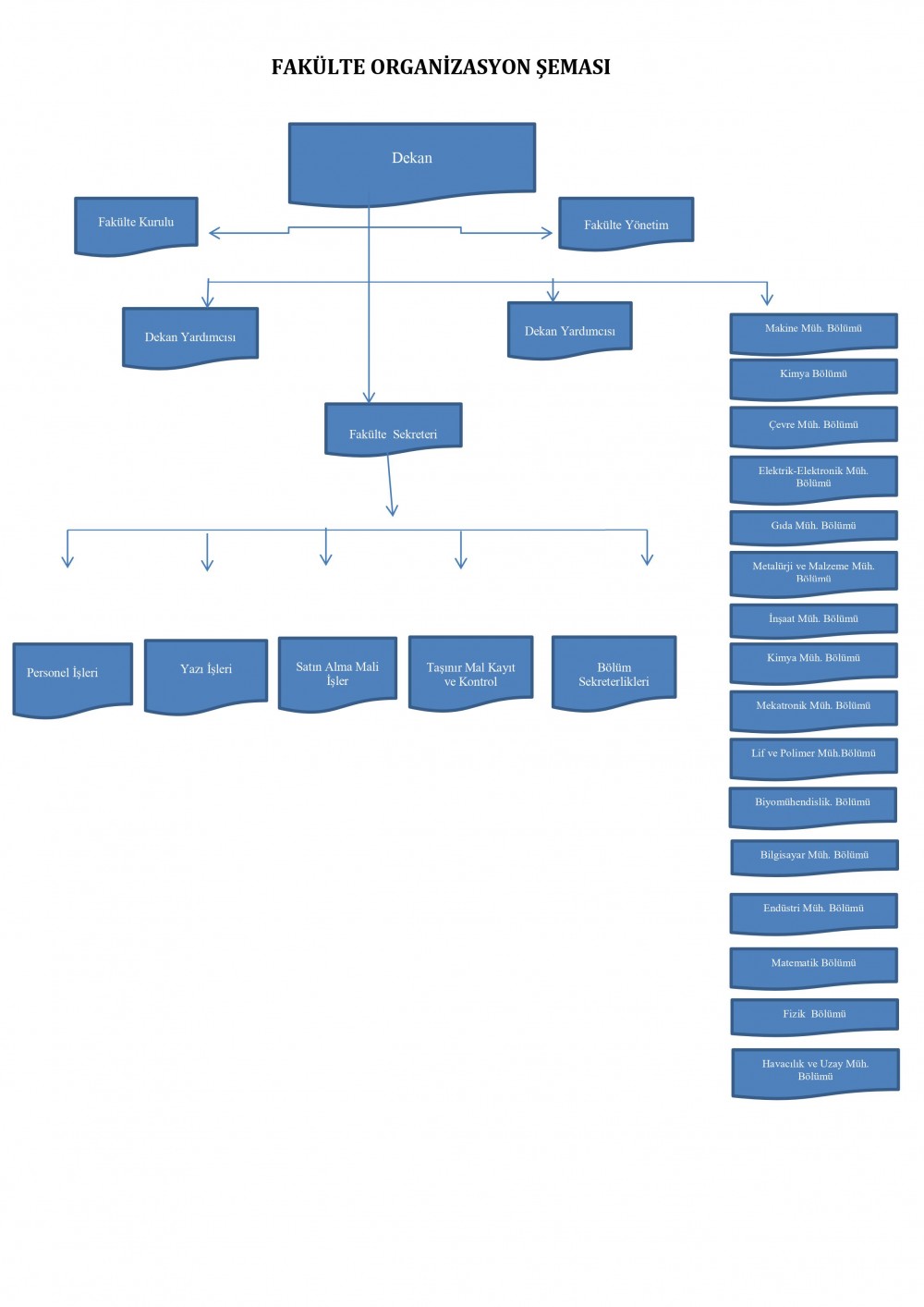 BİLGİ ve TEKNOLOJİK KAYNAKLARTeknolojik Kaynaklar ve YazılımlarİNSAN KAYNAKLARIAkademik Personelin Kadro Doluluk Oranına Göre Dağılımıİdari Personelin Kadro Doluluk Oranına Göre DağılımıPersonelin Yaş İtibariyle DağılımıSUNULAN HİZMETLEREğitim ve Öğretim FaaliyetleriYükseköğretim Kurumları Sınavı (YKS) kılavuzunda akredite olduğu belirtilen lisans programı sayısı 0’dır..Akredite program sayısı 0’dır.YÖK 100/2000 projesi kapsamındaki öğrenci sayısı 0 dır.YÖK-YUDAB kapsamındaki burs alan araştırma görevlisi sayısı 0 dir.0 adet eğitim ve öğretim faaliyeti düzenlenmiştir.0 adet eğitim ve öğretim toplantısı düzenlenmiştir.Değişim programları kapsamında gelen öğrenci sayısı 0’dır.Değişim programları kapsamında gelen akademisyen sayısı 0’dır.Değişim programları kapsamında gelen idari personel sayısı 0’dır.Değişim programları kapsamında giden öğrenci sayısı 5’dır.Değişim programları kapsamında giden akademisyen sayısı 5’dır.Değişim programları kapsamında giden idari personel sayısı 0’dır.Ar-Ge ve Girişimcilik FaaliyetleriYayınlarProjelerAraştırma, Fikri Mülkiyet, Sergi ve ÖdülerLaboratuvar FaaliyetleriDanışmanlık / Mentörlük FaaliyetleriGirişimcilik FaaliyetleriKurumsal Hizmetlerİdari ve Mali HizmetlerMal, Malzeme ve Hizmet AlımlarıAkademik birimlerin faaliyetlerinde kullanılması için 391 kalem kimyasal, sarf ve elektronik  malzeme ve 25 tüp laboratuvar  gazı ve 100 lt sıvı azot alımı yapılmıştır.Bütçe imkanları dahilinde, kırtasiye, vb. tüketime yönelik mal alımları yapılmıştır. Fakültemiz Akademik personeli için 1 adet kongre katılım hizmeti alınmıştır.Satın alınan bütün mal ve malzemelerin taşınır giriş ve çıkışları yapılmış, yıl sonu taşınır yönetim dönemi cetvelleri hazırlanmış ve dosyalanmıştır.İhale BilgileriToplumsal Katkı FaaliyetleriDüzenlenen ve Katılım Sağlanan FaaliyetlerAMAÇ ve HEDEFLERİDARENİN AMAÇ ve HEDEFLERİPOLİTİKALAR ve ÖNCELİKLERTemel Değerlerimiza.	Yenilikçilikb.	Girişimcilikc.	Özgürlükçülükç.	Eleştirel Düşünced.	Üretkenlike.	Katılımcılıkf.	Paylaşımcılıkg.	Çevreye Duyarlılıkğ.	Toplumsal DuyarlılıkTemel Performans GöstergeleriFAALİYETLERE İLİŞKİN BİLGİ ve DEĞERLENDİRMELERMALİ BİLGİLERBÜTÇE UYGULAMA SONUÇLARI2023 Yılı Bütçe Gerçekleşme TablosuGenel olarak Grafik 1’de de görüldüğü gibi 2023 yılı toplam ödenek bütçesi dağılımı incelendiğinde, % 89,28 oran ile Perosnel Giderleri en büyük paya sahiptir. Cari Transferler % 0,09  oran ile en az pay olarak yerini almaktadır.2023 Yılı Toplam Ödenek Bütçesinin DağılımıTEMEL MALİ TABLOLARA İLİŞKİN AÇIKLAMALARHarcama dağılımları Grafik 2’de incelendiğinde Personel Giderleri % 89,33 oran ile en büyük paya sahiptir. Grafik 1’e göre Personel Giderlerindeki % 0,05 oranındaki artma, gerçekleşme oranındaki yüksek seviye olarak Grafik 3’te görülebilir. En büyük paya sahip Personel Giderleri gerçekleşme oranının en yüksek seviyede olması, genel olarak Fakültemiz harcama birimi bütçesi gerçekleşme oranını % 99,94’e yükseldiği, Grafik 3’te görülmektedir.2023 Yılı Harcamalarının DağılımıToplam Ödeneklerin Harcamalara Göre Gerçekleşme OranlarıPERFORMANS BİLGİLERİFAALİYET BİLGİLERİPERFORMANS SONUÇLARIDEĞERLENDİRME, ÖNERİ ve TEDBİRLERKURUMSAL KABİLİYET ve KAPASİTENİN DEĞERLENDİRİLMESİÜstünlüklerGenç ve seçkin akademik kadrosu, Ülkenin en gelişmiş sanayi bölgelerinin bulunduğu bir şehirde yer alıyor olması, Kurumsallaşmayı arzulayan yapısı ve bu yapı içerisinde üst idarenin desteği, Bilim dalı zenginliği,Zengin laboratuvar olanakları,Huzurlu bir fakülte ortamının bulunması,Öğretim elemanı ve öğrenci değişimleri için yurtdışındaki mühendislik fakülteleri ile iş birliği yapılması,Sanayi ile işbirliği imkanı,Güçlü bilgi işlem altyapısı,Yönetimin ARGE’ye destek vermesi,Genç, dinamik, yeniliklere ve öğrenmeye açık personel yapısına sahip olması,Yönetimin ders yüklerini az tutma konusundaki kararlılığı,Akademik kadronun yabancı dil hâkimiyeti, Çeşitli alanlarda ve projelerde çalışmış donanımlı akademik personel,Şeffaf, paylaşımcı ve ulaşılabilir yönetim, Tamamen veya kısmen yabancı dille eğitim veren bölümlerin var olması,Yeniliklere açık olma,Saygı, sevgi ve güvene dayalı öğrenci öğretim elemanı ilişkisi, İnternet tabanlı araştırma veri tabanlarına erişim imkânlarının olması,Fakültemizin endeksli dergilerde yüksek yayın performansının bulunması,Tüm bölümlerde nitelikli eğitim verebilecek kadro sayısına erişilmiş olması Zayıflıklarİdari personel sayısı yetersizliği,Çalışanlara yönelik sosyal aktivitelerin eksikliği,Fiziki mekânların yetersiz olması, Kurum kültürünün yeni yeni oluşması,Fakültemiz yayın performansını arttırmak amacı ile diğer üniversitelerde olduğu üzere yayın teşvik ödüllerinin verilemeyişi,ÖNERİ ve TEDBİRLERBursa ilinin coğrafi konumu ve  bir sanayi kenti olması nedeniyle fakültemize ülkenin her tarafından öğrenci ve öğretim elemanı gelmektedir. Fakültemiz çalışanları, diğer üniversiteler ile ortak bilimsel çalışmalar yapmaktadırlar. Uluslararası çalışmalar ve eleman değişimi teşvik edilmekte ve araştırma görevlilerinin il dışı görevlendirme talepleri olumlu karşılanmaktadır. Bölgenin sanayileşme oranının artmasına bağlı olarak nitelikli öğrenci alma potansiyelinin artması, hem üniversitemizin hem de fakültemizin geleceği açısından önemli bir durumdur. İhtiyaç duyulan teknik donanım, mekan ve personel kaynaklarının sağlanması halinde, faaliyetlerini ve hizmetlerini en üst seviyede sunabilecektir. Üstünlüklerimizi fırsatlara dönüştürüp azami fayda elde etmek ve zayıf yönlerimizi ise ortadan kaldırmak için gerekli faaliyetlerin yapılması planlanmaktadır.EKLERİÇ KONTROL GÜVENCE BEYANIHARCAMA YETKİLİSİ İÇ KONTROL GÜVENCE BEYANIHarcama yetkilisi olarak yetkim dahilinde;Bu raporda yer alan bilgilerin güvenilir, tam ve doğru olduğunu beyan ederim.Bu raporda açıklanan faaliyetler için idare bütçesinden harcama birimimize tahsis edilmiş kaynakların etkili, ekonomik ve verimli bir şekilde kullanıldığını, görev ve yetki alanım çerçevesinde iç kontrol sisteminin idari ve mali kararlar ile bunlara ilişkin işlemlerin yasallık ve düzenliliği hususunda yeterli güvenceyi sağladığını ve harcama birimimizde süreç kontrolünün etkin olarak uygulandığını bildiririm. Bu güvence, harcama yetkilisi olarak sahip olduğum bilgi ve değerlendirmeler, iç kontroller, iç denetçi raporları ile Sayıştay raporları gibi bilgim dahilindeki hususlara dayanmaktadır.Burada raporlanmayan, idarenin menfaatlerine zarar veren herhangi bir husus hakkında bilgim olmadığını beyan ederim. (Bursa – 26/01/2023) Prof. Dr. Ender Gökhan GECEDekanCinsiMiktarCinsiMiktarMasaüstü Bilgisayar518Kesintisiz Güç Kayn. (UPS)48Taşınabilir Bilgisayar258Switch24Sunucu19Router (Yönlendirici)19Yazıcı174Ağ Güvenlik Cihazı0Tarayıcı29Televizyon7Fax1Baskı Makinesi0Projeksiyon132Zımba Makinesi0Fotokopi11Ciltleme Makinesi0Güvenlik Kamerası0Fotoğraf Makinesi0Microsoft Ürünleri0Kamera0Autodesk Ürünleri0Anti virüs Programı0Adobe Ürünleri0Diğer…0ÜnvanDoluBoşToplamProfesör48-48Doçent44-44Dr. Öğretim Üyesi74-74Öğretim Görevlisi5-5Araştırma Görevlisi99-99Toplam270-270ÜnvanDoluBoşToplamGenel İdari Hizmetler Sınıfı7714Sağlık Hizmetleri Sınıfı---Teknik Hizmetler  Sınıfı-33Avukatlık Hizmetleri Sınıfı---Yardımcı Hizmetli Sınıfı-33Toplam 71320Akademik… - 2526 - 3031 - 3536 - 4041 - 4546 - 5051 - 5556 - …Kişi Sayısı-85706040753Yüzde031,4925,9222,2214,822,601,851,1İdari… - 2526 - 3031 - 3536 - 4041 - 4546 - 5051 - 5556 - …Kişi Sayısı1--411--Yüzde14,28--57,1614,2814,28--Faaliyet TürüDetaySayı (Adet)YayınSCI, SCI-Expanded, SSCI ve AHCI kapsamındaki dergilerde yayınlanmış araştırma makalesi188YayınSCI, SCI-Expanded, SSCI ve AHCI kapsamındaki dergilerde yayınlanmış derleme veya kısa makale10YayınAlan endeksleri kapsamındaki dergilerde yayınlanmış araştırma makalesi12YayınAlan endeksleri kapsamındaki dergilerde yayınlanmış derleme veya kısa makale1YayınDiğer uluslararası hakemli dergilerde yayınlanmış araştırma makalesi28YayınULAKBİM TR Dizin tarafından taranan ulusal hakemli dergilerde yayınlanmış makale67YayınSCI, SCI-Expanded, SSCI ve AHCI kapsamındaki dergilerde editörlük ve editör kurulu üyeliği0YayınAlan endeksleri kapsamındaki dergilerde editörlük veya editör kurulu üyeliği2YayınDiğer uluslararası hakemli dergilerde editörlük ve editör kurulu üyeliği2YayınULAKBİM TR Dizin tarafından taranan ulusal hakemli dergilerde editörlük ve editör kurulu üyeliği6YayınTanınmış uluslararası yayınevleri tarafından yayımlanmış özgün bilimsel kitap4YayınTanınmış uluslararası yayınevleri tarafından yayımlanmış özgün bilimsel kitap editörlüğü1YayınTanınmış uluslararası yayınevleri tarafından yayımlanmış özgün bilimsel kitaplarda bölüm yazarlığı8YayınTanınmış ulusal yayınevleri tarafından yayımlanmış özgün bilimsel kitap0YayınTanınmış ulusal yayınevleri tarafından yayımlanmış özgün bilimsel kitaplarda bölüm yazarlığı2YayınUluslararası boyutta performansa dayalı yayımlanmış kişisel ses ve/veya görüntü kaydı1YayınUluslararası boyutta performansa dayalı yayımlanmış karma ses ve/veya görüntü kaydı0YayınUlusal boyutta performansa dayalı yayımlanmış kişisel ses ve/veya görüntü kaydı0Yayın…AtıfSCI, SCI-Expanded, SSCI ve AHCI kapsamındaki dergilerde yayınlanmış makalelerde atıf5554AtıfAlan endeksleri kapsamındaki dergilerde yayınlanmış makalelerde atıf388AtıfDiğer uluslararası hakemli dergilerde yayınlanmış makalelerde atıf231AtıfULAKBİM tarafından taranan ulusal hakemli dergilerde yayınlanmış makalelerde atıf110AtıfTanınmış uluslararası yayınevleri tarafından yayımlanmış özgün bilimsel kitapta atıf45AtıfTanınmış ulusal yayınevleri tarafından yayımlanmış özgün bilimsel kitapta atıf4AtıfGüzel sanatlardaki eserlerin uluslararası kaynak/yayın organlarında yer alması, gösterime veya dinletime girmesi2AtıfGüzel sanatlardaki eserlerin ulusal kaynak/yayın organlarında yer alması, gösterime veya dinletime girmesi0Atıf…TebliğHakemli uluslararası konferansta, sempozyumda veya kongrede sunulan ve yayımlanan tam bildiri11Tebliğ…DetayTamamlanan Proje(Adet)Devam Eden Proje(Adet)BTÜ Bütçe Desteği(Evet/Hayır)Dış Bütçe Desteği(Uluslararası/Kamu/Sanayi/Yok)Öğrenci Katılımı(Yürüttü/Katıldı/Yok)BAP – BTÜ3240EvetVarKatıldıBAP – Diğer410HayıtKamuKatıldı10XX1020EvetKamuKatıldı13XX -1HayırKamuKatıldı15XX -25HayırKamu/SanayiYok16XX -17XX -122XX -16EvetKamu/SanayiYürütücü30XX -3501 -25(1/2)KamuKatıldı40XX -50XX -UFUK2020ICGEBCOSTERA-NETSANTEZBİGG +SAYEMİkili Proje03HayırKamuKatıldı… Ajansı1Tagem03EvetKamuKatıldıKosgeb11TÜSEB01HayırKamuKatıldıDİĞER (Wabtec Transportation Systems LLC)1TENMAK1HayırKatıldıFaaliyet TürüDetaySayı (Adet)AraştırmaYurtiçi5AraştırmaYurtdışı7TasarımEndüstriyel, çevresel (bina, peyzaj ve iç mekan) veya grafiksel tasarım; sahne, moda veya çalgı tasarımı1SergiÖzgün yurtdışı bireysel etkinlik (sergi, bienal, trienal, gösteri, dinleti, festival ve gösterim)0SergiÖzgün yurtiçi bireysel etkinlik (sergi, bienal, trienal, gösteri, dinleti, festival ve gösterim)0SergiÖzgün yurtdışı grup/karma/toplu etkinlik (sergi, bienal, trienal, gösteri, dinleti, festival ve gösterim)0SergiÖzgün yurtiçi grup/karma/toplu etkinlik (sergi, bienal, trienal, gösteri, dinleti, festival ve gösterim)0Patent / Faydalı ModelUlusal patent (Başvuru)4Patent / Faydalı ModelUlusal patent (Belge)3Patent / Faydalı ModelUluslararası patent (Başvuru)4Patent / Faydalı ModelUluslararası patent (Belge)5Patent / Faydalı ModelFaydalı Model (Başvuru)3Patent / Faydalı ModelFaydalı Model (Belge)2Patent / Faydalı ModelTicarileşen Ürün Sayısı0ÖdülYÖK Yılın Doktora Tezi Ödülü0ÖdülTÜBİTAK Bilim Ödülü0ÖdülTÜBA Akademi Ödülü0ÖdülTÜBİTAK TWAS veya Teşvik Ödülü0ÖdülTÜBİTAK Ufuk 2020 Programı Eşik Üstü Ödülü0ÖdülYurtdışı kurum veya kuruluşlardan alman bilim ödülü0ÖdülYurtiçi kurum ve kuruluşlardan alınan bilim ödülü1ÖdülUluslararası jürili sürekli düzenlenen güzel sanat etkinliklerinde veya yarışmalarında derece ödülü0ÖdülUlusal jürili sürekli düzenlenen güzel sanat etkinliklerinde veya yarışmalarında derece ödülü0ÖdülMevzuatı çerçevesinde, ilgili kuruluşlar tarafından sürekli düzenlenen derece ödülü0ÖdülTÜBİTAK tarafından verilen ulusal ve uluslararası araştırma bursu sayısı0Ödül…Faaliyetlerin İçeriğiMiktarYapılmış Olan Test/Analiz Sayısı (Adet)121Test/Analiz Hizmeti Sunulan Müşteri Sayısı (Adet)23Test/Analiz Hizmetlerinden Elde Edilen Gelir (TL)71.050,00 TL…Faaliyetlerin İçeriğiMiktarDanışmanlık / Mentörlük Sayısı23Danışmanlık / Mentörlük Hizmeti Veren Personel Sayısı10Danışmanlık / Mentörlük Hizmetlerinin Toplam Bütçesi (TL)1.098.793,75 TLDanışmanlık / Mentörlük Hizmetlerinden Elde Edilen Toplam Gelir (TL)865.853,75 TL…Faaliyetlerin İçeriğiAdetKatılım Sağlanan Eğitim, Seminer, Yarışma, Gezi, Deneyim Paylaşımı Sayısı11Düzenlenen Eğitim, Seminer, Yarışma, Gezi, Deneyim Paylaşımı Sayısı15Bilgilendirme ve Tanıtım Faaliyetleri5Ar-Ge Merkezi, Kuluçka Merkezi, TTO vb. Toplantıları26Ar-Ge Proje Pazarı0E-Bülten0Faal Olan Öğretim Üyesi Teknoloji Şirketi Sayısı3Önkuluçka/Kuluçka Merkezinden Faydalanan Girişimci Sayısı1Girişimcilik Konulu Proje Sayısı2Girişimcilik Konulu Lisans/Lisansüstü Ders Sayısı2Teknokent veya Teknoloji Transfer Ofisi (TTO) projelerine katılan öğrenci sayısı0…Doğrudan TeminDoğrudan TeminDoğrudan Temin DışındaDoğrudan Temin DışındaAdediBedeli (TL)AdediBedeli (TL)Mal Alımı 59838.399,46318.660,37Hizmet Alımı11416,001700,00Faaliyet BaşlığıFaaliyat İçeriğiFaaliyet TürüFaaliyet Başlığı[(Adı-Açıklaması) ve Faaliyet Kapsamı (Ulusal / Uluslararası)][(Toplumsal Sorumluluk / Doğaya Yönelik) / (Bilimsel / Sosyal / Kültürel / Sportif / Yenilikçilik ve Girişimcilik / Diğer)]Kongre / Sempozyum… Sempozyumu (… kişi katılmıştır / Uluslararası)Toplumsal Sorumluluk/ Bilimsel / Sosyal-KültürelKongre / SempozyumSeminerTÜBİTAK Proje Destekleri Bilgilendirme BilimselSeminerPanel / Söyleşi2. Lagari Havacılık ve Savunma Günü Panel / SöyleşiKonferansGeleceğini Şekillendir Zirvesi KonferansÇalıştay / WorkshopDijitalleşen Dünyada Mühendislik Eğitimi Bilimsel/Sosyal-KültürelÇalıştay / WorkshopEğitimPatent ve Fikri Sınai Mülkiyet Hakları Eğitimİşbirliği ProtokolleriTÜBİTAK BUTAL ile Laboratuvarlar Arası İşbirliğiBilimsel/Yenilikçe ve Girişimcilikİşbirliği Protokolleriİşbirliği ToplantılarıBursa Akademik Odalar Birliği (BAOB) ile İşbirliğiİşbirliği ToplantılarıSergi, Sunum, Tanıtım, Fuar, Festival, EtkinlikBahar ŞenliğiSergi, Sunum, Tanıtım, Fuar, Festival, EtkinlikBelgesel HazırlamaSergi, Sunum, Tanıtım, Fuar, Festival, EtkinlikBilgilendirme ToplantısıSosyal - KültürelSergi, Sunum, Tanıtım, Fuar, Festival, EtkinlikDans / Bale / OperaSergi, Sunum, Tanıtım, Fuar, Festival, EtkinlikEl SanatlarıSergi, Sunum, Tanıtım, Fuar, Festival, EtkinlikFilm / SinemaSergi, Sunum, Tanıtım, Fuar, Festival, EtkinlikFotoğrafSergi, Sunum, Tanıtım, Fuar, Festival, EtkinlikGrafik / Tasarım / AfişSergi, Sunum, Tanıtım, Fuar, Festival, EtkinlikHalk OyunlarıSergi, Sunum, Tanıtım, Fuar, Festival, EtkinlikHeykelSergi, Sunum, Tanıtım, Fuar, Festival, EtkinlikKarikatürSergi, Sunum, Tanıtım, Fuar, Festival, EtkinlikKitap / OkumaSergi, Sunum, Tanıtım, Fuar, Festival, EtkinlikKompozisyonSergi, Sunum, Tanıtım, Fuar, Festival, EtkinlikKukla / Karagöz-HacivatSergi, Sunum, Tanıtım, Fuar, Festival, EtkinlikKültürel Tanıtım GünleriSergi, Sunum, Tanıtım, Fuar, Festival, EtkinlikMasal / AnlatıSergi, Sunum, Tanıtım, Fuar, Festival, EtkinlikMüzik / KonserSergi, Sunum, Tanıtım, Fuar, Festival, EtkinlikProje TanıtımıSergi, Sunum, Tanıtım, Fuar, Festival, EtkinlikResimSergi, Sunum, Tanıtım, Fuar, Festival, EtkinlikSatrançSergi, Sunum, Tanıtım, Fuar, Festival, EtkinlikSemazen / SemahSergi, Sunum, Tanıtım, Fuar, Festival, EtkinlikSeramikSergi, Sunum, Tanıtım, Fuar, Festival, EtkinlikSes ve IşıkSergi, Sunum, Tanıtım, Fuar, Festival, EtkinlikSirk / İlluzyonSergi, Sunum, Tanıtım, Fuar, Festival, EtkinlikSpor MüsabakalarıSergi, Sunum, Tanıtım, Fuar, Festival, EtkinlikŞiir / DinletiSergi, Sunum, Tanıtım, Fuar, Festival, EtkinlikTasarımSergi, Sunum, Tanıtım, Fuar, Festival, EtkinlikTiyatroSergi, Sunum, Tanıtım, Fuar, Festival, EtkinlikÜniversite TanıtımıSergi, Sunum, Tanıtım, Fuar, Festival, EtkinlikYemekÖzel Gün ve HaftalarAnma TörenleriÖzel Gün ve HaftalarDini BayramlarÖzel Gün ve HaftalarKurtuluş GünleriÖzel Gün ve HaftalarMevsimlik BayramlarÖzel Gün ve HaftalarMilli BayramlarÖzel Gün ve HaftalarÖzel Günler ve HaftalarÖzel Gün ve HaftalarYıldönümleriGeziKültür / TurizmGeziBilimsel / TeknikBilimsel/Sosyal-KültürelGeziÇevreGeziEğitim / AraştırmaSEM Faaliyetleri2023 yılında Sürekli Eğitim Merkezi (SEM) tarafından mesleki eğitime ilişkin verilen sertifika sayısı …’dır.SEM Faaliyetleri2023 yılında Bursa TÖMER tarafından mesleki eğitime ilişkin verilen sertifika sayısı …’dır.BUKAGEM FaaliyetleriMezun takip sistemindeki mezunların oranı …’dır.BUKAGEM Faaliyetleri2023 yılında kariyer merkezi tarafından öğrenci ve mezunlara yönelik gerçekleştirilen fuar, sempozyum, kurs, seminer, söyleşi vb. faaliyetlerin sayısı …’dır.Sosyal Sorumluluk2023 yılında dezavantajlı gruplara yönelik sosyal entegrasyon ve sosyal kapsayıcılığa ilişkin düzenlenen proje, panel, konferans, kongre, sanatsal faaliyet, ödül töreni vb. faaliyet sayısı …’dır.Sosyal-Kültürül/Toplumsal SorumlulukSosyal Sorumluluk2023 yılında üniversitenin aldığı Engelsiz Üniversite Ödülü, Engelsiz Bayrak Ödülü, Engelsiz Program Nişanı ve Engelli Dostu Ödülü sayısı …’dır.Doğaya Yönelik/Toplumsal SorumlulukSosyal Sorumluluk2023 yılında sıfır atık, yeşil kampüs ve çevrecilik alanlarında alınan ödüllerin toplam sayısı …’dır.Toplumsal Sorumluluk/ Bilimsel / Sosyal-KültürelSosyal SorumlulukÜniversitenin bir önceki yıldaki UI Greenmetric gibi yeşil, çevreci üniversite endeksindekindeki sıralaması …’dır.…Temel Performans GöstergeleriTemel Performans GöstergeleriBaşlangıç Değeri2017Gerçekleşen 2023Hedeflenen Değer2023PG 1.2.2(Lisansüstü programlardaki öğrenci sayısı) / (Toplam öğrenci sayısı) oranı24%26%PG 1.2.3(Öğrenci sayısı) / (Akademik personel sayısı) oranı12,818,8617,7PG 1.2.4URAP Tıp Fakültesi Olmayan Üniversiteler Sıralaması162113PG 2.2.1Öğretim üyesi başına devam eden dış destekli proje sayısı0,20,2PG 2.3.5Girişimci ve Yenilikçi Üniversite Endeksi listesinde ilk 50 arasında yer almakXXPG 2.4.2Öğretim üyesi başına SCI, SSCI ve A&HCI endeksli dergilerde ortalama yıllık makale/ derleme sayısı1,30,841,3PG 3.2.4Personel memnuniyeti puanı (min.)79%80%80%KoduÖdenek TürüKBÖ (TL)Toplam Ödenek (TL)Harcama (TL)01Personel Giderleri73.122.000,00113.176.372,00113.175.881,3802Sosyal Güvenlik Kurumlarına Devlet Primi Giderleri9.584.000,0012.394.501,0412.394.386,0503Mal Ve Hizmet Alım Giderleri871.000,001.079.836,481.005.994,9105Cari Transferler120.000,00120.000,00GENEL TOPLAMGENEL TOPLAM83.577.000,00126.770.709,52126.696.262,34PERFORMANS HEDEFİFAALİYETLERSORUMLU BİRİMLER1.1.1 Eğitim-öğretim alt yapısını geliştirmeye yönelik laboratuvar sayısı ve derslik alanında artış sağlamakAraştırma Alanları FaaliyetleriÖzel Kalem (Rektörlük) 1.1.1 Eğitim-öğretim alt yapısını geliştirmeye yönelik laboratuvar sayısı ve derslik alanında artış sağlamakDerslik Sayısının Arttırılması ve İyileştirilmesi Faaliyetleriİdari ve Mali İşler Daire Başkanlığı 1.1.1 Eğitim-öğretim alt yapısını geliştirmeye yönelik laboratuvar sayısı ve derslik alanında artış sağlamakDerslik Sayısının Arttırılması ve İyileştirilmesi FaaliyetleriYapı İşleri ve Teknik Daire Başkanlığı1.1.2 Eğitim-öğretim alt yapısını geliştirmeye yönelik nitelikli araştırmacı sayısını arttırmakAkademik Personel FaaliyetleriPersonel Daire Başkanlığı 1.1.3 Üniversitemizin sunduğu eğitim-öğretim hizmetlerinden yararlanan öğrenci sayısını arttırmakÖğrenci FaaliyetleriÖzel Kalem (Rektörlük)1.1.4 Kütüphane kaynaklarına erişim yöntemlerini çeşitlendirmek ve varolan koleksiyonu geliştirerek, materyal sayısını artırmakKütüphane FaaliyetleriKütüphane ve Dokümantasyon Daire Başkanlığı1.2.1 Eğitim-öğretimde tercih edilen bir Üniversite olmakEğitim-Öğretim FaaliyetiÖğrenci İşleri Daire Başkanlığı 1.2.1 Eğitim-öğretimde tercih edilen bir Üniversite olmakEğitim-Öğretim FaaliyetiSağlık, Kültür ve Spor Daire Başkanlığı1.3.1 Nitelikli ve yenilikçi eğitim-öğretim kriterlerine uygun lisansüstü programlarını çeşitlendirmek ve sayısını artırmakLisansüstü Program FaaliyetiFen Bilimleri Enstitüsü 1.3.1 Nitelikli ve yenilikçi eğitim-öğretim kriterlerine uygun lisansüstü programlarını çeşitlendirmek ve sayısını artırmakLisansüstü Program FaaliyetiSosyal Bilimler Enstitüsü 1.4.1 Uluslararası hareketlilik kapsamında etkin olmakUluslararası Hareketlilik FaaliyetiÖzel Kalem (Rektörlük) 1.5.1 Mezunlarla etkili etkileşim sağlamakMezun Faaliyetiİdari ve Mali İşler Daire Başkanlığı 1.5.1 Mezunlarla etkili etkileşim sağlamakMezun FaaliyetiSağlık, Kültür ve Spor Daire Başkanlığı 2.1.1 BTÜ kaynaklı yayın ve araştırmacı sayısı ile evrensel bilime katkı sağlamakYayın ve Araştırmacı FaaliyetiOrman Fakültesi 2.1.1 BTÜ kaynaklı yayın ve araştırmacı sayısı ile evrensel bilime katkı sağlamakYayın ve Araştırmacı FaaliyetiMühendislik ve Doğa Bilimleri Fakültesi2.1.1 BTÜ kaynaklı yayın ve araştırmacı sayısı ile evrensel bilime katkı sağlamakYayın ve Araştırmacı FaaliyetiÖzel Kalem (Rektörlük) 2.1.1 BTÜ kaynaklı yayın ve araştırmacı sayısı ile evrensel bilime katkı sağlamakYayın ve Araştırmacı Faaliyetiİdari ve Mali İşler Daire Başkanlığı 2.1.1 BTÜ kaynaklı yayın ve araştırmacı sayısı ile evrensel bilime katkı sağlamakYayın ve Araştırmacı FaaliyetiDenizcilik Fakültesi 2.1.1 BTÜ kaynaklı yayın ve araştırmacı sayısı ile evrensel bilime katkı sağlamakYayın ve Araştırmacı FaaliyetiMimarlık ve Tasarım Fakültesi2.1.1 BTÜ kaynaklı yayın ve araştırmacı sayısı ile evrensel bilime katkı sağlamakYayın ve Araştırmacı Faaliyetiİletişim Fakültesi 2.1.1 BTÜ kaynaklı yayın ve araştırmacı sayısı ile evrensel bilime katkı sağlamakYayın ve Araştırmacı Faaliyetiİnsan ve Toplum Bilimleri Fakültesi 2.1.1 BTÜ kaynaklı yayın ve araştırmacı sayısı ile evrensel bilime katkı sağlamakYayın ve Araştırmacı FaaliyetiYabancı Diller Yüksekokulu 2.1.1 BTÜ kaynaklı yayın ve araştırmacı sayısı ile evrensel bilime katkı sağlamakYayın ve Araştırmacı FaaliyetiMeslek Yüksekokulu 2.2.1 Paydaşlarla öncelikli alanlarda araştırma işbirliği yapmakAraştırma İşbirliği FaaliyetiÖzel Kalem (Rektörlük) 2.3.1 Girişimcilik odaklı faaliyetler yapmakGirişimcilik FaaliyetiÖzel Kalem (Rektörlük) 2.3.1 Girişimcilik odaklı faaliyetler yapmakGirişimcilik FaaliyetiHukuk Müşavirliği 2.4.1 Nitelikli araştırma faaliyetlerinin niceliğini artırmakAraştırma FaaliyetiOrman Fakültesi 2.4.1 Nitelikli araştırma faaliyetlerinin niceliğini artırmakAraştırma FaaliyetiMimarlık ve Tasarım Fakültesi2.4.1 Nitelikli araştırma faaliyetlerinin niceliğini artırmakAraştırma FaaliyetiMühendislik ve Doğa Bilimleri Fakültesi2.4.1 Nitelikli araştırma faaliyetlerinin niceliğini artırmakAraştırma Faaliyetiİnsan ve Toplum Bilimleri Fakültesi 2.4.1 Nitelikli araştırma faaliyetlerinin niceliğini artırmakAraştırma FaaliyetiYabancı Diller Yüksekokulu 3.1.1 Bütçe dışı gelir kalemlerini ve miktarını artırmakBütçe Dışı Gelir FaaliyetiÖzel Kalem (Genel Sekreterlik) 3.2.1 Personelin performans ve yeterliliğini artırmaya yönelik kurum içi ve kurum dışı eğitimlere katılımlarını sağlamakPersonel Eğitim FaaliyetiPersonel Daire Başkanlığı 3.2.1 Personelin performans ve yeterliliğini artırmaya yönelik kurum içi ve kurum dışı eğitimlere katılımlarını sağlamakPersonel Eğitim FaaliyetiSağlık, Kültür ve Spor Daire Başkanlığı3.3.1 Yerleşkelerin mekansal özelliklerini iyileştirmek ve geliştirmekMekansal Faaliyetlerİdari ve Mali İşler Daire Başkanlığı 3.3.1 Yerleşkelerin mekansal özelliklerini iyileştirmek ve geliştirmekMekansal FaaliyetlerYapı İşleri ve Teknik Daire Başkanlığı 3.4.1 Süreç odaklı paydaş katılımını sağlamak ve kurumsal işleyişi geliştirmekKurumsal İşleyişi Geliştirme FaaliyetiBilgi İşlem Daire Başkanlığı 3.4.1 Süreç odaklı paydaş katılımını sağlamak ve kurumsal işleyişi geliştirmekKurumsal İşleyişi Geliştirme FaaliyetiStrateji Geliştirme Daire Başkanlığı 3.5.1 Paydaş etkileşiminin sürekliliğini sağlayarak iletişim ve işbirlikleri geliştirmekPaydaş İletişimi ve Etkileşimi FaaliyetiÖzel Kalem (Rektörlük) 3.5.1 Paydaş etkileşiminin sürekliliğini sağlayarak iletişim ve işbirlikleri geliştirmekPaydaş İletişimi ve Etkileşimi FaaliyetiSağlık, Kültür ve Spor Daire Başkanlığı3.6.1 Bilişim teknolojileri kapsamında sürekli izleme, değerlendirme ve geliştirme desteği ve hizmet sağlamakBilgi İşlem FaaliyetiBilgi İşlem Daire Başkanlığı 4.1.1 Sosyal sorumluluk kapsamında proje ve etkinlik gerçekleştirmekSosyal Sorumluluk FaaliyetiÖzel Kalem (Genel Sekreterlik) 4.2.1 Yaşam kalitesini artırmaya yönelik toplumun gereksinimlerini karşılamakToplumsal Hizmet FaaliyetleriSağlık, Kültür ve Spor Daire Başkanlığı 4.2.2 Yaşam boyu öğrenmeyi destekleyecek proje ve programları geliştirerek izleme, değerlendirme ve raporlama yapmakYaşam Boyu Öğrenme FaaliyetiÖzel Kalem (Genel Sekreterlik) Amaç (A1)Nitelikli ve yenilikçi eğitim-öğretim faaliyetleri ile araştırmacı ve girişimci bireyler yetiştirmekNitelikli ve yenilikçi eğitim-öğretim faaliyetleri ile araştırmacı ve girişimci bireyler yetiştirmekNitelikli ve yenilikçi eğitim-öğretim faaliyetleri ile araştırmacı ve girişimci bireyler yetiştirmekNitelikli ve yenilikçi eğitim-öğretim faaliyetleri ile araştırmacı ve girişimci bireyler yetiştirmekNitelikli ve yenilikçi eğitim-öğretim faaliyetleri ile araştırmacı ve girişimci bireyler yetiştirmekNitelikli ve yenilikçi eğitim-öğretim faaliyetleri ile araştırmacı ve girişimci bireyler yetiştirmekHedef (H1.1)Eğitim-öğretim alt yapısını geliştirmekEğitim-öğretim alt yapısını geliştirmekEğitim-öğretim alt yapısını geliştirmekEğitim-öğretim alt yapısını geliştirmekEğitim-öğretim alt yapısını geliştirmekEğitim-öğretim alt yapısını geliştirmekSorumlu BirimAkademik BirimlerAkademik BirimlerAkademik BirimlerAkademik BirimlerAkademik BirimlerAkademik Birimlerİşbirliği Yapılacak Birim(ler)Yapı İşleri ve Teknik DB, Öğrenci İşleri DB, Personel DB, Kütüphane ve Dokümantasyon DB Yapı İşleri ve Teknik DB, Öğrenci İşleri DB, Personel DB, Kütüphane ve Dokümantasyon DB Yapı İşleri ve Teknik DB, Öğrenci İşleri DB, Personel DB, Kütüphane ve Dokümantasyon DB Yapı İşleri ve Teknik DB, Öğrenci İşleri DB, Personel DB, Kütüphane ve Dokümantasyon DB Yapı İşleri ve Teknik DB, Öğrenci İşleri DB, Personel DB, Kütüphane ve Dokümantasyon DB Yapı İşleri ve Teknik DB, Öğrenci İşleri DB, Personel DB, Kütüphane ve Dokümantasyon DB Performans GöstergeleriHedefe Etki (%)(2017)2023 Hedefi2023 GerçekleşenAçıklama (Hedefe nasıl ulaşıldı? / Sapma Varsa Nedenleri? / Alınacak Önlemler?)PG1.1.1: Araştırma alanları (Lab. vb.) miktarı (m²)206.41177005698PG1.1.2: (Toplam derslik alanı) / (Toplam öğrenci sayısı) oranı207,68,51,03PG1.1.3: Akademik personel sayısı30278434270PG1.1.4: Öğrenci sayısı103.55872035092PG1.1.5: (Kütüphanedeki toplam kaynak sayısı) / (Öğrenci sayısı)109,62PG1.1.6: Uzaktan Eğitim Merkezinin açılması10-Amaç (A1)Nitelikli ve yenilikçi eğitim-öğretim faaliyetleri ile araştırmacı ve girişimci bireyler yetiştirmekNitelikli ve yenilikçi eğitim-öğretim faaliyetleri ile araştırmacı ve girişimci bireyler yetiştirmekNitelikli ve yenilikçi eğitim-öğretim faaliyetleri ile araştırmacı ve girişimci bireyler yetiştirmekNitelikli ve yenilikçi eğitim-öğretim faaliyetleri ile araştırmacı ve girişimci bireyler yetiştirmekNitelikli ve yenilikçi eğitim-öğretim faaliyetleri ile araştırmacı ve girişimci bireyler yetiştirmekNitelikli ve yenilikçi eğitim-öğretim faaliyetleri ile araştırmacı ve girişimci bireyler yetiştirmekHedef (H1.2)Eğitim-öğretimi sürekli iyileştirmekEğitim-öğretimi sürekli iyileştirmekEğitim-öğretimi sürekli iyileştirmekEğitim-öğretimi sürekli iyileştirmekEğitim-öğretimi sürekli iyileştirmekEğitim-öğretimi sürekli iyileştirmekSorumlu BirimAkademik BirimlerAkademik BirimlerAkademik BirimlerAkademik BirimlerAkademik BirimlerAkademik Birimlerİşbirliği Yapılacak Birim(ler)Öğrenci İşleri DB, Sağlık Kültür ve Spor DB, Kariyer Gelişimi Uygulama ve Araştırma MerkeziÖğrenci İşleri DB, Sağlık Kültür ve Spor DB, Kariyer Gelişimi Uygulama ve Araştırma MerkeziÖğrenci İşleri DB, Sağlık Kültür ve Spor DB, Kariyer Gelişimi Uygulama ve Araştırma MerkeziÖğrenci İşleri DB, Sağlık Kültür ve Spor DB, Kariyer Gelişimi Uygulama ve Araştırma MerkeziÖğrenci İşleri DB, Sağlık Kültür ve Spor DB, Kariyer Gelişimi Uygulama ve Araştırma MerkeziÖğrenci İşleri DB, Sağlık Kültür ve Spor DB, Kariyer Gelişimi Uygulama ve Araştırma MerkeziPerformans GöstergeleriHedefe Etki (%)(2017)2023 Hedefi2023 GerçekleşenAçıklama (Hedefe nasıl ulaşıldı? / Sapma Varsa Nedenleri? / Alınacak Önlemler?)PG1.2.1: Akredite program sayısı101PG1.2.2: (Lisansüstü programlardaki öğrenci sayısı) / (Toplam öğrenci sayısı) oranı2024%PG1.2.3: (Öğrenci sayısı) / (Akademik personel sayısı) oranı2012,81818,86PG1.2.4: URAP Tıp Fakültesi Olmayan Üniversiteler Sıralaması20161321PG1.2.5: (Yüksek lisansa kabul edilen öğrenci sayısı) / (Yüksek lisansa başvuran öğrenci sayısı) oranı2012%PG1.2.6: Eğiticilerin eğitimine yönelik düzenlenen program sayısı103Amaç (A2)Öncelikli alanlarda, bölgenin ve ülkenin ihtiyaçları doğrultusunda, disiplinler arası, yenilikçi ve girişimcilik odaklı araştırmalar yapmakÖncelikli alanlarda, bölgenin ve ülkenin ihtiyaçları doğrultusunda, disiplinler arası, yenilikçi ve girişimcilik odaklı araştırmalar yapmakÖncelikli alanlarda, bölgenin ve ülkenin ihtiyaçları doğrultusunda, disiplinler arası, yenilikçi ve girişimcilik odaklı araştırmalar yapmakÖncelikli alanlarda, bölgenin ve ülkenin ihtiyaçları doğrultusunda, disiplinler arası, yenilikçi ve girişimcilik odaklı araştırmalar yapmakÖncelikli alanlarda, bölgenin ve ülkenin ihtiyaçları doğrultusunda, disiplinler arası, yenilikçi ve girişimcilik odaklı araştırmalar yapmakÖncelikli alanlarda, bölgenin ve ülkenin ihtiyaçları doğrultusunda, disiplinler arası, yenilikçi ve girişimcilik odaklı araştırmalar yapmakHedef (H2.4)Araştırma faaliyetlerini nitelik ve nicelik olarak artırmakAraştırma faaliyetlerini nitelik ve nicelik olarak artırmakAraştırma faaliyetlerini nitelik ve nicelik olarak artırmakAraştırma faaliyetlerini nitelik ve nicelik olarak artırmakAraştırma faaliyetlerini nitelik ve nicelik olarak artırmakAraştırma faaliyetlerini nitelik ve nicelik olarak artırmakSorumlu BirimAkademik BirimlerAkademik BirimlerAkademik BirimlerAkademik BirimlerAkademik BirimlerAkademik Birimlerİşbirliği Yapılacak Birim(ler)BAP Komisyonu, BTTO, Fikri ve Sınai Mülkiyet Hakları Birimi, Etik Kurul, Araştırma MerkezleriBAP Komisyonu, BTTO, Fikri ve Sınai Mülkiyet Hakları Birimi, Etik Kurul, Araştırma MerkezleriBAP Komisyonu, BTTO, Fikri ve Sınai Mülkiyet Hakları Birimi, Etik Kurul, Araştırma MerkezleriBAP Komisyonu, BTTO, Fikri ve Sınai Mülkiyet Hakları Birimi, Etik Kurul, Araştırma MerkezleriBAP Komisyonu, BTTO, Fikri ve Sınai Mülkiyet Hakları Birimi, Etik Kurul, Araştırma MerkezleriBAP Komisyonu, BTTO, Fikri ve Sınai Mülkiyet Hakları Birimi, Etik Kurul, Araştırma MerkezleriPerformans GöstergeleriHedefe Etki (%)(2017)2023 Hedefi2023 GerçekleşenAçıklama (Hedefe nasıl ulaşıldı? / Sapma Varsa Nedenleri? / Alınacak Önlemler?)PG2.4.1: Öğretim üyesi başına devam eden kontratlı proje sayısı250,20,500,41PG2.4.2: Öğretim üyesi başına SCI, SSCI ve A&HCI endeksli dergilerde ortalama yıllık makale/ derleme sayısı251,31,40,84PG2.4.3: Atıf puanı(Öğretim üyesi başına üniversite adresli yayınlara SCI, SSCI ve A&HCI endeksli dergilerde yapılan ortalama yıllık atıf sayısı)25162820,57PG2.4.4: Patent/Faydalı Model başvuru sayısı25273Prof. Dr. Ender Gökhan GECE(Dekan)